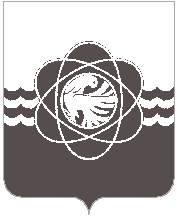 П О С Т А Н О В Л Е Н И Еот  29.01.2021   № 53 	В соответствии с Федеральными законами от 21.12.1994 № 69-ФЗ «О пожарной безопасности», от 06.10.2003 № 131-ФЗ «Об общих принципах организации местного самоуправления в Российской Федерации», постановлением Правительства Российской Федерации от 16.09.2020 № 1479 «Об утверждении Правил противопожарного режима                             в Российской Федерации», в целях предупреждения пожаров, защиты жизни, здоровья людей, имущества физических и юридических лиц, государственной, муниципальной, частной и других видов собственности от пожаров на территории муниципального образования «город Десногорск» Смоленской области 	Администрация муниципального образования «город Десногорск» Смоленской области постановляет:	1. Утвердить прилагаемый План мероприятий по обеспечению пожарной безопасности, предупреждению пожаров и гибели людей от них на территории муниципального образования «город Десногорск» Смоленской области на 2021 год (далее – План).	2. Председателю Комитета ГХ и ПК г. Десногорска И.М. Блиновских, председателю КИиЗО г. Десногорска С.А. Гайдайчуку, председателю Комитета по образованию                                   г. Десногорска Т.В. Токаревой, председателю «ККС и МП» Администрации г. Десногорска А.А. Королёвой, генеральному директору МУП «ККП» МО «город Десногорск» Смоленской области А.А. Чуравцову, директору Службы благоустройства А.Н. Алейникову, руководителю Лесничества г. Десногорска О.М. Преснякову, начальнику Управления по делам ГО и ЧС              А.К. Воронцову, руководителям муниципальных организаций и учреждений муниципального образования «город Десногорск» Смоленской области обеспечить своевременное выполнение мероприятий, предусмотренных Планом.3. Рекомендовать начальнику ОНД и ПР г. Десногорска В.А. Комарову, начальнику               15 ПСЧ ОФПС ГПС ГУ МЧС России по Смоленской области А.Г. Асатряну, начальнику ОМВД России по г. Десногорску Ю.А. Гришину, генеральному директору ООО «Смоленская АЭС – Сервис» Э.Н. Сеновозу, генеральному директору АО «ЭлС» С.А. Ольховикову, руководителям организаций и учреждений независимо от организационно – правовых форм                  и форм собственности, расположенных и осуществляющих производственную и иную деятельность на территории муниципального образования «город Десногорск» Смоленской области, председателям гаражно-строительных кооперативов, садоводческих товариществ и иных общественных объединений, индивидуальным предпринимателям, собственникам и арендаторам объектов недвижимости и земельных участков, нанимателям жилых помещений, землепользователям обеспечить своевременное выполнение мероприятий, предусмотренных Планом в части касающейся.4. Исполнители, указанные в п. 2 настоящего постановления, несут персональную ответственность за соблюдение сроков и выполнение мероприятий, предусмотренных Планом.5. Сведения о выполненных мероприятиях предоставить в Управление по делам ГО                 и ЧС в срок до 25.12.2021.	6. Отделу информационных технологий и связи с общественностью (Е.М. Хасько) разместить настоящее постановление на официальном сайте Администрации муниципального образования «город Десногорск» Смоленской области в сети Интернет.	7. Контроль исполнения настоящего постановления возложить на председателя Комитета по городскому хозяйству и промышленному комплексу Администрации муниципального образования «город Десногорск» Смоленской области, заместителя председателя комиссии по предупреждению и ликвидации чрезвычайных ситуаций и обеспечению пожарной безопасности при Администрации муниципального образования «город Десногорск» Смоленской области И.М. Блиновских.Глава муниципального образования«город Десногорск» Смоленской области                                               А.Н. ШубинП Л А Нмероприятий по обеспечению пожарной безопасности, предупреждению пожаров и гибели людей от нихна территории муниципального образования «город Десногорск» Смоленской области на 2021 годПримечание: * - при проведении мероприятий с массовым пребыванием людей учитывать ограничения, введённые в связи с распространением коронавирусной инфекции (COVID-19), действующие на момент их проведения. О мерах по обеспечению пожарной безопасности на территории муниципального образования «город Десногорск» Смоленской области на 2021 годПриложениеУТВЕРЖДЕНпостановлением Администрациимуниципального образования                     «город Десногорск» Смоленской областиот 29.01.2021 № 53№ п/пПланируемые мероприятияОтветственный исполнительКтопривлекаетсяСрок исполненияПриме-чаниеI. Администрация муниципального образования «город Десногорск» Смоленской областиI. Администрация муниципального образования «город Десногорск» Смоленской областиI. Администрация муниципального образования «город Десногорск» Смоленской областиI. Администрация муниципального образования «город Десногорск» Смоленской областиI. Администрация муниципального образования «город Десногорск» Смоленской областиI. Администрация муниципального образования «город Десногорск» Смоленской области1Организация обучения населения мерам пожарной безопасности в соответствии с постановлением Администрации Смоленской области от 09.11.2006 № 393 «Об организации обучения населения мерам пожарной безопасности» (в ред. от 26.10.2009 № 663, от 18.04.2011 № 220) и постановлением Администрации муниципального образования «город Десногорск» Смоленской области от 23.06.2017 № 592 «Об утверждении Положения об организации обучения населения мерам пожарной безопасности на территории муниципального образования «город Десногорск» Смоленской области» (в ред. от 07.12.2018 № 1046)Председатель Комитета ГХ и ПК г. Десногорска, заместитель председателя КЧС и ОПБ И.М. БлиновскихКомитет по образованию г. Десногорска (Т.В. Токарева);«ККС и МП» Администрации г. Десногорска (А.А. Королёва);МУП «ККП» МО «город Десногорск» Смоленской области (А.А. Чуравцов);ООО «Смоленская АЭС-Сервис»              (Э.Н. Сеновоз);Управление по делам ГО и ЧС                (А.К. Воронцов)в течение года2Проведение заседаний КЧС и ОПБ по вопросам обеспечения пожарной безопасности на территории муниципального образования «город Десногорск» Смоленской областиПредседатель Комитета ГХ и ПК г. Десногорска, заместитель председателя КЧС и ОПБ И.М. БлиновскихЧлены КЧС и ОПБпо отдельному плану3Организация работы комиссии по контролю за обеспечением свободного проезда, установки пожарной и специальной пожарной техники возле многоквартирных жилых домов, садоводческих товариществ, иных зданий и сооружений                        в случае возникновения пожаров и чрезвычайных ситуацийПредседатель Комитета ГХ и ПК г. Десногорска, заместитель председателя КЧС и ОПБ И.М. БлиновскихЧлены комиссии в течение года4Доведение до населения требований пожарной безопасности                     с использованием средств массовой информацииПредседатель Комитета ГХ и ПК г. Десногорска, заместитель председателя КЧС и ОПБ И.М. БлиновскихУправление по делам ГО и ЧС (А.К. Воронцов)по отдельному плану                                                                                                                                                                                                                                                                                                                                                                                                                                                            5Организация работы оперативной группы по контролю за лесопожарной обстановкой в городских лесах, местах массового отдыха людей, садоводческих товариществах в пожароопасный период и при введении особого противопожарного режимаПредседатель Комитета ГХ и ПК г. Десногорска, заместитель председателя КЧС и ОПБ И.М. БлиновскихЛесничество г. Десногорска (О.М. Пресняков);Управление по делам ГО и ЧС (А.К. Воронцов);ОНД и ПР г. Десногорска (В.А. Комаров);15 ПСЧ ОФПС ГПС ГУ МЧС России по Смоленской области (А.Г. Асатрян); ОМВД России по г. Десногорску (Ю.А. Гришин)апрель - сентябрь6Проведение на территории муниципального образования месячников пожарной  безопасностиПредседатель Комитета ГХ и ПК г. Десногорска, заместитель председателя КЧС и ОПБ И.М. БлиновскихОрганизации и учреждения независимо от организационно – правовых форм и форм собственности апрель,октябрь7Учёт требований законодательства Российской Федерации, предъявляемых к ширине проезжей части при планировании и выполнении мероприятий,  связанных с обустройством и реконструкцией придомовых территорий (устройство площадок для постановки и разворота пожарной техники в конце тупиковых проездов, организация круговых и сквозных проездов вдоль многоквартирных жилых домов и зданий иного назначения, организация парковочных мест для автомобилей)         Председатель Комитета ГХ и ПК г. Десногорска, заместитель председателя КЧС и ОПБ И.М. БлиновскихОрганизации, выполняющие работы по обустройству и реконструкции придомовых территорийв течение года8Организация в установленном порядке вырубки деревьев, препятствующих развёртыванию пожарной и специальной техники у фасадов многоквартирных жилых домов и иных зданий в случае пожара и чрезвычайной ситуацииПредседатель Комитета ГХ и ПК г. Десногорска, заместитель председателя КЧС и ОПБ И.М. БлиновскихМУП «ККП» МО «город Десногорск» (А.А. Чуравцов);ООО «Смоленская АЭС-Сервис» (Э.Н. Сеновоз);Служба благоустройства  (А.Н. Алейников);Управление по делам ГО и ЧС (А.К. Воронцов)в течение года9Проведение мероприятий по обеспечению беспрепятственных проездов (подъездов) пожарной и специальной техники на обслуживаемых территориях, демонтаж искусственных препятствий и ограждений, мешающих круговому проезду и подъезду к фасадам многоквартирных жилых домов и иных зданий в случае пожара и проведения аварийно-спасательных работГенеральный директор МУП «ККП» МО «город Десногорск»А.А. Чуравцов;Генеральный директор ООО «Смоленская АЭС-Сервис» Э.Н. Сеновоз;Директор Службы благоустройства А.Н. АлейниковМУП «ККП» МО «город Десногорск»;ООО «Смоленская АЭС-Сервис»;Служба благоустройства в течение года10Обеспечение надлежащего противопожарного состояния объектов муниципального жилищного фонда (помещений общего пользования в жилых домах, путей эвакуации, подвальных, чердачных, технических и других помещений), своевременное принятие мер по устранению выявленных нарушений требований пожарной безопасностиГенеральный директор МУП «ККП» МО «город Десногорск»А.А. Чуравцов;Генеральный директор ООО «Смоленская АЭС-Сервис» Э.Н. Сеновоз;Директор Службы благоустройства А.Н. АлейниковМУП «ККП» МО «город Десногорск»;ООО «Смоленская АЭС-Сервис»;Служба благоустройства в течение года11Размещение памяток по пожарной безопасности для населения на информационных стендах жилых домов Генеральный директор МУП «ККП» МО «город Десногорск»А.А. Чуравцов;Генеральный директор ООО «Смоленская АЭС-Сервис» Э.Н. Сеновоз;Директор Службы благоустройства А.Н. АлейниковМУП «ККП» МО «город Десногорск»;ООО «Смоленская АЭС-Сервис»;Служба благоустройства в течение года12Очистка от сухой травянистой растительности, порубочных остатков и мусора обслуживаемых территорий (участков)Генеральный директор МУП «ККП» МО «город Десногорск»А.А. Чуравцов;Генеральный директор ООО «Смоленская АЭС-Сервис» Э.Н. Сеновоз;Директор Службы благоустройства А.Н. АлейниковМУП «ККП» МО «город Десногорск»;ООО «Смоленская АЭС-Сервис»;Служба благоустройства в течение года13Содержание в исправном состоянии пожарных гидрантов и сетей наружного противопожарного водоснабжения на закреплённой территории, своевременная очистка крышек колодцев пожарных гидрантов и подъездов к ним от снега и льда в зимнее времяГенеральный директор МУП «ККП» МО «город Десногорск»А.А. ЧуравцовМУП «ККП» МО «город Десногорск» Смоленской области в течениегода 14Обеспечение функционирования путей эвакуации, наружных пожарных лестниц, систем внутреннего противопожарного водоснабжения в многоквартирных жилых домах повышенной этажностиГенеральный директор МУП «ККП» МО «город Десногорск»А.А. ЧуравцовМУП «ККП» МО «город Десногорск» Смоленской области в течение года15Содержание объектов и сетей энергоснабжения на обслуживаемых участках в соответствии с требованиями пожарной безопасности Генеральный директор АО «ЭлС»С.А. ОльховиковАО «ЭлС»в течение года16Обеспечение контроля лесопожарной обстановки и выполнение мероприятий по профилактике пожаров в городских лесах муниципального образования Руководитель Лесничества г. ДесногорскаО.М. ПресняковЛесничество г. Десногорска в течение года17Обустройство и обновление защитных противопожарных разрывов и минерализованных полос, реконструкция дорог  противопожарного назначения в лесах муниципального образования Руководитель Лесничества г. ДесногорскаО.М. ПресняковЛесничество г. Десногорска март,октябрьII. Комитет имущественных и земельных отношенийАдминистрации муниципального образования «город Десногорск» Смоленской областиII. Комитет имущественных и земельных отношенийАдминистрации муниципального образования «город Десногорск» Смоленской областиII. Комитет имущественных и земельных отношенийАдминистрации муниципального образования «город Десногорск» Смоленской областиII. Комитет имущественных и земельных отношенийАдминистрации муниципального образования «город Десногорск» Смоленской областиII. Комитет имущественных и земельных отношенийАдминистрации муниципального образования «город Десногорск» Смоленской областиII. Комитет имущественных и земельных отношенийАдминистрации муниципального образования «город Десногорск» Смоленской области18Учёт требований законодательства Российской Федерации в области пожарной безопасности при осуществлении функций и выполнении задач по управлению и распоряжению муниципальной собственностью в установленном порядкеПредседатель КИиЗО г. ДесногорскаС.А. Гайдайчук КИиЗО г. Десногорска в течение годаIII. Комитет по образованию Администрации муниципального образования «город Десногорск» Смоленской области,Комитет по культуре, спорту и молодежной политике Администрации муниципального образования «город Десногорск» Смоленской области, образовательные организации, культурно – досуговые и спортивные учреждения III. Комитет по образованию Администрации муниципального образования «город Десногорск» Смоленской области,Комитет по культуре, спорту и молодежной политике Администрации муниципального образования «город Десногорск» Смоленской области, образовательные организации, культурно – досуговые и спортивные учреждения III. Комитет по образованию Администрации муниципального образования «город Десногорск» Смоленской области,Комитет по культуре, спорту и молодежной политике Администрации муниципального образования «город Десногорск» Смоленской области, образовательные организации, культурно – досуговые и спортивные учреждения III. Комитет по образованию Администрации муниципального образования «город Десногорск» Смоленской области,Комитет по культуре, спорту и молодежной политике Администрации муниципального образования «город Десногорск» Смоленской области, образовательные организации, культурно – досуговые и спортивные учреждения III. Комитет по образованию Администрации муниципального образования «город Десногорск» Смоленской области,Комитет по культуре, спорту и молодежной политике Администрации муниципального образования «город Десногорск» Смоленской области, образовательные организации, культурно – досуговые и спортивные учреждения III. Комитет по образованию Администрации муниципального образования «город Десногорск» Смоленской области,Комитет по культуре, спорту и молодежной политике Администрации муниципального образования «город Десногорск» Смоленской области, образовательные организации, культурно – досуговые и спортивные учреждения 19Проведение в подведомственных организациях мероприятий по обеспечению требований пожарной безопасности, предусмотренных в разделе VII настоящего Плана в части касающейся Председатель Комитета по образованию г. Десногорска Т.В. Токарева;Председатель «ККС и МП» Администрации г. Десногорска А.А. КоролёваПредседатель Комитета по образованию г. Десногорска Т.В. Токарева;Председатель «ККС и МП» Администрации г. Десногорска А.А. КоролёваРуководители подведомственных организацийв течение года20Обучение работников организаций, руководителей детских лагерей дневного пребывания по программам пожарно-технического минимума (ПТМ)Председатель Комитета по образованию г. Десногорска Т.В. Токарева;Председатель «ККС и МП» Администрации г. Десногорска А.А. КоролёваПредседатель Комитета по образованию г. Десногорска Т.В. Токарева;Председатель «ККС и МП» Администрации г. Десногорска А.А. КоролёваРуководители подведомственных организаций;Организации, обучающие по программам ПТМв течение года21Приведение документации по пожарной безопасности                             и объектов защиты в соответствие с требованиями Правил противопожарного режима в Российской Федерации, утверждённых постановлением Правительства Российской Федерации от 16.09.2020 № 1479 Председатель Комитета по образованию г. Десногорска Т.В. Токарева;Председатель «ККС и МП» Администрации г. Десногорска А.А. КоролёваПредседатель Комитета по образованию г. Десногорска Т.В. Токарева;Председатель «ККС и МП» Администрации г. Десногорска А.А. КоролёваРуководители подведомственных организациймарт22Проведение внеплановых инструктажей с работниками подведомственных организаций в связи с изменением законодательства в области пожарной безопасности (вступлением в силу постановления Правительства РФ от 16.09.2020 № 1479 «Об утверждении правил противопожарного режима в Российской Федерации»)Председатель Комитета по образованию г. Десногорска Т.В. Токарева;Председатель «ККС и МП» Администрации г. Десногорска А.А. КоролёваПредседатель Комитета по образованию г. Десногорска Т.В. Токарева;Председатель «ККС и МП» Администрации г. Десногорска А.А. КоролёваРуководители подведомственных организацийфевраль23Проведение бесед, инструктажей и занятий с учащимися по пожарной безопасности, доведение порядка действий при возникновении пожараПредседатель Комитета по образованию г. Десногорска Т.В. Токарева;Председатель «ККС и МП» Администрации г. Десногорска А.А. КоролёваПредседатель Комитета по образованию г. Десногорска Т.В. Токарева;Председатель «ККС и МП» Администрации г. Десногорска А.А. КоролёваРуководители подведомственных организацийперед началом и            в течение учебного года24Проведение практических тренировок по эвакуации учащихся                с отработкой действий персонала при возникновении условного пожара*  Председатель Комитета по образованию г. Десногорска Т.В. Токарева;Председатель «ККС и МП» Администрации г. Десногорска А.А. КоролёваПредседатель Комитета по образованию г. Десногорска Т.В. Токарева;Председатель «ККС и МП» Администрации г. Десногорска А.А. КоролёваРуководители подведомственных организацийпо отдельному плану25Организация и проведение мероприятий с массовым пребыванием людей в соответствии с требованиями пожарной безопасности*Председатель Комитета по образованию г. Десногорска Т.В. Токарева;Председатель «ККС и МП» Администрации г. Десногорска А.А. КоролёваПредседатель Комитета по образованию г. Десногорска Т.В. Токарева;Председатель «ККС и МП» Администрации г. Десногорска А.А. КоролёваРуководители подведомственных организацийпо отдельному плану26Обеспечение информирования зрителей культурно - досуговых учреждений (кинотеатры, концертные залы и т.д.) перед началом сеанса (концерта) о мерах пожарной безопасности и порядке действий при пожаре путём ретрансляции речевого сообщения или демонстрации видеосюжетаПредседатель Комитета по образованию г. Десногорска Т.В. Токарева;Председатель «ККС и МП» Администрации г. Десногорска А.А. КоролёваПредседатель Комитета по образованию г. Десногорска Т.В. Токарева;Председатель «ККС и МП» Администрации г. Десногорска А.А. КоролёваРуководители культурно - досуговых учреждений (культурно-просветительных и зрелищных учреждений)перед началом сеанса (концерта)27Организация работы по подготовке детских лагерей дневного пребывания на базе образовательных организаций                                 к безопасному функционированию в период летних каникул*Председатель Комитета по образованию г. Десногорска Т.В. Токарева;Председатель «ККС и МП» Администрации г. Десногорска А.А. КоролёваПредседатель Комитета по образованию г. Десногорска Т.В. Токарева;Председатель «ККС и МП» Администрации г. Десногорска А.А. КоролёваРуководители образовательных организациймай28Проведение в каждой смене детских лагерей дневного пребывания практических тренировок по эвакуации детей и работников при возникновении условного пожара*                       Председатель Комитета по образованию г. Десногорска Т.В. Токарева;Председатель «ККС и МП» Администрации г. Десногорска А.А. КоролёваПредседатель Комитета по образованию г. Десногорска Т.В. Токарева;Председатель «ККС и МП» Администрации г. Десногорска А.А. КоролёваНачальники детских лагерей дневного пребывания;Управление по делам ГО и ЧСпо отдельному графику29Организация работы по подготовке образовательных организаций к безопасному функционированию в период учебного 2021 – 2022 года Председатель Комитета по образованию г. Десногорска Т.В. Токарева;Председатель «ККС и МП» Администрации г. Десногорска А.А. КоролёваПредседатель Комитета по образованию г. Десногорска Т.В. Токарева;Председатель «ККС и МП» Администрации г. Десногорска А.А. КоролёваРуководители образовательных организаций;июль - август30Проведение разъяснительной работы среди учащихся школ об опасности использования пиротехнических изделийПредседатель Комитета по образованию г. Десногорска Т.В. Токарева;Председатель «ККС и МП» Администрации г. Десногорска А.А. КоролёваПредседатель Комитета по образованию г. Десногорска Т.В. Токарева;Председатель «ККС и МП» Администрации г. Десногорска А.А. КоролёваРуководители образовательных организацийдекабрьIV. Отделение надзорной деятельности и профилактической работы г. Десногорска управления надзорной деятельности и профилактической работы Главного управления МЧС России по Смоленской областиIV. Отделение надзорной деятельности и профилактической работы г. Десногорска управления надзорной деятельности и профилактической работы Главного управления МЧС России по Смоленской областиIV. Отделение надзорной деятельности и профилактической работы г. Десногорска управления надзорной деятельности и профилактической работы Главного управления МЧС России по Смоленской областиIV. Отделение надзорной деятельности и профилактической работы г. Десногорска управления надзорной деятельности и профилактической работы Главного управления МЧС России по Смоленской областиIV. Отделение надзорной деятельности и профилактической работы г. Десногорска управления надзорной деятельности и профилактической работы Главного управления МЧС России по Смоленской областиIV. Отделение надзорной деятельности и профилактической работы г. Десногорска управления надзорной деятельности и профилактической работы Главного управления МЧС России по Смоленской области31Проведение надзорно – профилактических мероприятий, направленных на предупреждение пожаров НачальникОНД и ПРг. ДесногорскаВ.А. КомаровОНД и ПР г. Десногорскав течение года32Доведение информации до органов местного самоуправления              о пожарах, их последствиях и результатах надзорно-профилактической работыНачальникОНД и ПРг. ДесногорскаВ.А. КомаровОНД и ПР г. Десногорскаеженедельно33Доведение до населения требований пожарной безопасности,                в том числе с использованием средств массовой информацииНачальникОНД и ПРг. ДесногорскаВ.А. КомаровОНД и ПР г. Десногорскав течение года34Оказание методической помощи организациям по вопросам обеспечения пожарной безопасностиНачальникОНД и ПРг. ДесногорскаВ.А. КомаровОНД и ПР г. Десногорскав течение года35Осуществление контроля мест продажи пиротехнических изделий на соответствие требованиям пожарной безопасности НачальникОНД и ПРг. ДесногорскаВ.А. КомаровОНД и ПР г. Десногорскаянварь, декабрьV. 15 ПСЧ ОФПС ГПС ГУ МЧС России по Смоленской области», СПСЧ № 1 ФГКУ «Специальное управление ФПС № 72 МЧС России»V. 15 ПСЧ ОФПС ГПС ГУ МЧС России по Смоленской области», СПСЧ № 1 ФГКУ «Специальное управление ФПС № 72 МЧС России»V. 15 ПСЧ ОФПС ГПС ГУ МЧС России по Смоленской области», СПСЧ № 1 ФГКУ «Специальное управление ФПС № 72 МЧС России»V. 15 ПСЧ ОФПС ГПС ГУ МЧС России по Смоленской области», СПСЧ № 1 ФГКУ «Специальное управление ФПС № 72 МЧС России»V. 15 ПСЧ ОФПС ГПС ГУ МЧС России по Смоленской области», СПСЧ № 1 ФГКУ «Специальное управление ФПС № 72 МЧС России»V. 15 ПСЧ ОФПС ГПС ГУ МЧС России по Смоленской области», СПСЧ № 1 ФГКУ «Специальное управление ФПС № 72 МЧС России»36Обеспечение готовности сил и средств пожарно-спасательных подразделений к тушению пожаров и проведению аварийно – спасательных работ на территории муниципального образования начальник               15 ПСЧ ОФПС ГПС ГУ МЧС России по Смоленской области А.Г. Асатрян 15 ПСЧ ОФПС ГПС ГУ МЧС России по Смоленской области;СПСЧ № 1 ФГКУ «Специальное управление ФПС № 72 МЧС России»постоянно37Проведение пожарно – тактических учений на объектах жизнеобеспечения, с массовым пребыванием людей, в общежитиях, в многоквартирных жилых домах (домах повышенной этажности) муниципального образования начальник               15 ПСЧ ОФПС ГПС ГУ МЧС России по Смоленской области А.Г. Асатрян 15 ПСЧ ОФПС ГПС ГУ МЧС России по Смоленской области;СПСЧ № 1 ФГКУ «Специальное управление ФПС № 72 МЧС России»по отдельному  графику38Информирование населения о требованиях пожарной безопасности и деятельности пожарно-спасательных подразделенийначальник               15 ПСЧ ОФПС ГПС ГУ МЧС России по Смоленской области А.Г. Асатрян 15 ПСЧ ОФПС ГПС ГУ МЧС России по Смоленской области;СПСЧ № 1 ФГКУ «Специальное управление ФПС № 72 МЧС России»в течение года39Проведение показа пожарной и специальной техники, средств спасения и защиты для жителей города и учащихся образовательных организаций*начальник               15 ПСЧ ОФПС ГПС ГУ МЧС России по Смоленской области А.Г. Асатрян 15 ПСЧ ОФПС ГПС ГУ МЧС России по Смоленской области;СПСЧ № 1 ФГКУ «Специальное управление ФПС № 72 МЧС России»в течение года40Проведение сезонных проверок наружных источников противопожарного водоснабженияначальник               15 ПСЧ ОФПС ГПС ГУ МЧС России по Смоленской области А.Г. Асатрян 15 ПСЧ ОФПС ГПС ГУ МЧС России по Смоленской областиапрель –октябрь 41Организация дежурства личного состава в местах проведения праздничных массовых мероприятий* начальник               15 ПСЧ ОФПС ГПС ГУ МЧС России по Смоленской области А.Г. Асатрян 15 ПСЧ ОФПС ГПС ГУ МЧС России по Смоленской областив течение годаVI. Отдел МВД России по г. Десногорску VI. Отдел МВД России по г. Десногорску VI. Отдел МВД России по г. Десногорску VI. Отдел МВД России по г. Десногорску VI. Отдел МВД России по г. Десногорску VI. Отдел МВД России по г. Десногорску 42Обеспечение участия личного состава отдела в работе межведомственной оперативной группы по контролю соблюдения требований пожарной безопасности в пожароопасный период и при установлении особого противопожарного режима на территории муниципального образованияНачальник ОМВД России пог. ДесногорскуЮ.А. ГришинОМВД России по г. Десногорскуапрель –сентябрь43Организация незамедлительного реагирования оперативной группы при выезде на места происшествия, связанные                               с пожарамиНачальник ОМВД России пог. ДесногорскуЮ.А. ГришинОМВД России по г. Десногорскув течение года44Применение мер административного воздействия к владельцам транспортных средств, нарушающим требования законодательства в части стоянки транспортных средств в местах, препятствующих проезду и подъезду пожарной техники к учреждениям с массовым пребыванием людей, образовательным организациям, многоквартирным жилым домам и другим зданиям для тушения пожаров и проведения аварийно-спасательных работНачальник ОМВД России пог. ДесногорскуЮ.А. ГришинОМВД России по г. Десногорскув течение года45Пресечение правонарушений, совершаемых при реализации                  и использовании пиротехнических изделийНачальник ОМВД России пог. ДесногорскуЮ.А. ГришинОМВД России по г. Десногорскув течение годаVII. Организации и учреждения независимо от организационно – правовых форм и форм собственности, гаражно – строительные кооперативы, садоводческие товарищества и иные общественные объединения, индивидуальные предприниматели, собственники, арендаторы объектов недвижимости и земельных участков, наниматели жилых помещений, землепользователиVII. Организации и учреждения независимо от организационно – правовых форм и форм собственности, гаражно – строительные кооперативы, садоводческие товарищества и иные общественные объединения, индивидуальные предприниматели, собственники, арендаторы объектов недвижимости и земельных участков, наниматели жилых помещений, землепользователиVII. Организации и учреждения независимо от организационно – правовых форм и форм собственности, гаражно – строительные кооперативы, садоводческие товарищества и иные общественные объединения, индивидуальные предприниматели, собственники, арендаторы объектов недвижимости и земельных участков, наниматели жилых помещений, землепользователиVII. Организации и учреждения независимо от организационно – правовых форм и форм собственности, гаражно – строительные кооперативы, садоводческие товарищества и иные общественные объединения, индивидуальные предприниматели, собственники, арендаторы объектов недвижимости и земельных участков, наниматели жилых помещений, землепользователиVII. Организации и учреждения независимо от организационно – правовых форм и форм собственности, гаражно – строительные кооперативы, садоводческие товарищества и иные общественные объединения, индивидуальные предприниматели, собственники, арендаторы объектов недвижимости и земельных участков, наниматели жилых помещений, землепользователиVII. Организации и учреждения независимо от организационно – правовых форм и форм собственности, гаражно – строительные кооперативы, садоводческие товарищества и иные общественные объединения, индивидуальные предприниматели, собственники, арендаторы объектов недвижимости и земельных участков, наниматели жилых помещений, землепользователи46Выполнение требований пожарной безопасности, установленных нормативными правовыми актами Российской Федерации, Администрации Смоленской области, Администрации муниципального образования «город Десногорск» Смоленской области Руководители организаций и учреждений независимо от организационно- правовых форм                  и форм собственности, расположенных и осуществляющих производствен-ную и иную деятельность на территории муниципального образования, председатели гаражно-строительных кооперативов, садоводческих товариществ и иных общественных объединений, индивидуальные предпринимате-ли, собственники, арендаторы объектов недвижимости и земельных участков, наниматели жилых помещений, землепользова-тели(в части касающейся)Организации и учреждения независимо от организационно – правовых форм и форм собственности;Гаражно-строительные кооперативы;Садоводческие товарищества;Общественные объединения;Индивидуальные предприниматели;Собственники, арендаторы объектов недвижимости и земельных участков; Наниматели жилых помещений; Землепользователив течение года47Выполнение мероприятий в соответствии с планами месячников пожарной безопасности на территории муниципального образованияРуководители организаций и учреждений независимо от организационно- правовых форм                  и форм собственности, расположенных и осуществляющих производствен-ную и иную деятельность на территории муниципального образования, председатели гаражно-строительных кооперативов, садоводческих товариществ и иных общественных объединений, индивидуальные предпринимате-ли, собственники, арендаторы объектов недвижимости и земельных участков, наниматели жилых помещений, землепользова-тели(в части касающейся)Организации и учреждения независимо от организационно – правовых форм и форм собственности;Гаражно-строительные кооперативы;Садоводческие товарищества;Общественные объединения;Индивидуальные предприниматели;Собственники, арендаторы объектов недвижимости и земельных участков; Наниматели жилых помещений; Землепользователиапрель,октябрь48Очистка территорий и участков от сухой травянистой растительности, горючих отходов и мусораРуководители организаций и учреждений независимо от организационно- правовых форм                  и форм собственности, расположенных и осуществляющих производствен-ную и иную деятельность на территории муниципального образования, председатели гаражно-строительных кооперативов, садоводческих товариществ и иных общественных объединений, индивидуальные предпринимате-ли, собственники, арендаторы объектов недвижимости и земельных участков, наниматели жилых помещений, землепользова-тели(в части касающейся)Организации и учреждения независимо от организационно – правовых форм и форм собственности;Гаражно-строительные кооперативы;Садоводческие товарищества;Общественные объединения;Индивидуальные предприниматели;Собственники, арендаторы объектов недвижимости и земельных участков; Наниматели жилых помещений; Землепользователив течение года49Содержание чердачных, подвальных, технических, производственных и других помещений в соответствии                             с требованиями пожарной безопасностиРуководители организаций и учреждений независимо от организационно- правовых форм                  и форм собственности, расположенных и осуществляющих производствен-ную и иную деятельность на территории муниципального образования, председатели гаражно-строительных кооперативов, садоводческих товариществ и иных общественных объединений, индивидуальные предпринимате-ли, собственники, арендаторы объектов недвижимости и земельных участков, наниматели жилых помещений, землепользова-тели(в части касающейся)Организации и учреждения независимо от организационно – правовых форм и форм собственности;Гаражно-строительные кооперативы;Садоводческие товарищества;Общественные объединения;Индивидуальные предприниматели;Собственники, арендаторы объектов недвижимости и земельных участков; Наниматели жилых помещений; Землепользователив течение года50Обеспечение беспрепятственного проезда пожарной техники, своевременной очистки дорог, проездов, подъездов к водоисточникам от снега и льда в зимнее время на подведомственных территориях с возможностью установки специальной пожарной техники у фасадов зданий и строений Руководители организаций и учреждений независимо от организационно- правовых форм                  и форм собственности, расположенных и осуществляющих производствен-ную и иную деятельность на территории муниципального образования, председатели гаражно-строительных кооперативов, садоводческих товариществ и иных общественных объединений, индивидуальные предпринимате-ли, собственники, арендаторы объектов недвижимости и земельных участков, наниматели жилых помещений, землепользова-тели(в части касающейся)Организации и учреждения независимо от организационно – правовых форм и форм собственности;Гаражно-строительные кооперативы;Садоводческие товарищества;Общественные объединения;Индивидуальные предприниматели;Собственники, арендаторы объектов недвижимости и земельных участков; Наниматели жилых помещений; Землепользователив течение года51Проведение своевременной проверки, обслуживания и ремонта электроустановок, электрооборудования и электрических сетейРуководители организаций и учреждений независимо от организационно- правовых форм                  и форм собственности, расположенных и осуществляющих производствен-ную и иную деятельность на территории муниципального образования, председатели гаражно-строительных кооперативов, садоводческих товариществ и иных общественных объединений, индивидуальные предпринимате-ли, собственники, арендаторы объектов недвижимости и земельных участков, наниматели жилых помещений, землепользова-тели(в части касающейся)Организации, имеющие лицензию на право осуществления деятельности в соответствии с перечнем выполняемых работв течение года52Сбор и своевременная отправка на переработку (утилизацию) отработанных нефтепродуктов на предприятиях и в гаражно-строительных кооперативах в соответствии с требованиями законодательства Российской ФедерацииРуководители организаций и учреждений независимо от организационно- правовых форм                  и форм собственности, расположенных и осуществляющих производствен-ную и иную деятельность на территории муниципального образования, председатели гаражно-строительных кооперативов, садоводческих товариществ и иных общественных объединений, индивидуальные предпринимате-ли, собственники, арендаторы объектов недвижимости и земельных участков, наниматели жилых помещений, землепользова-тели(в части касающейся)Организации, имеющие лицензию на право осуществления деятельности в соответствии с перечнем выполняемых работв течение года53Очистка от сухой травянистой растительности, валежника, порубочных остатков, мусора и других горючих отходов на полосе шириной не менее 10 метров от леса, либо отделение леса противопожарной минерализованной полосой шириной не менее 0,5 метра или иным противопожарным барьером в период со дня схода снежного покрова до установления устойчивой дождливой осенней погоды или образования снежного покрова на территориях и участках, граничащих с лесными массивамиРуководители организаций и учреждений независимо от организационно- правовых форм                  и форм собственности, расположенных и осуществляющих производствен-ную и иную деятельность на территории муниципального образования, председатели гаражно-строительных кооперативов, садоводческих товариществ и иных общественных объединений, индивидуальные предпринимате-ли, собственники, арендаторы объектов недвижимости и земельных участков, наниматели жилых помещений, землепользова-тели(в части касающейся)Учреждения, организации, юридические лица независимо от их организационно –правовых форм и форм собственности, общественные объединения, садовод-ческие товарищества, индивидуальные предприниматели, должностные лица, граждане, владеющие, пользующиеся и (или) распоряжающиеся территорией и участками, прилегающими к лесу;Лесничество г. Десногорскамарт,октябрь54Содержание в исправном состоянии и своевременное обслуживание (очистка дымоходов и печей (отопительных приборов) от сажи) индивидуальных систем отопления (отопительных печей, котлов и других устройств) работающих на твёрдом, жидком, газообразном топливе в частных жилых домах, садовых домах, и других объектахРуководители организаций и учреждений независимо от организационно- правовых форм                  и форм собственности, расположенных и осуществляющих производствен-ную и иную деятельность на территории муниципального образования, председатели гаражно-строительных кооперативов, садоводческих товариществ и иных общественных объединений, индивидуальные предпринимате-ли, собственники, арендаторы объектов недвижимости и земельных участков, наниматели жилых помещений, землепользова-тели(в части касающейся)Собственники, арендаторы объектов недвижимости, наниматели жилых помещений (домов);Организации, имеющие лицензию на право осуществления деятельности (согласно перечню выполняемых работ)в течение года, перед началом и в течение отопительного сезона55Приведение документации по пожарной безопасности                             и объектов защиты в соответствие с требованиями постановления Правительства Российской Федерации от 16.09.2020 № 1479 «Об утверждении правил противопожарного режима в Российской Федерации» Руководители организаций и учреждений независимо от организационно- правовых форм                  и форм собственности, расположенных и осуществляющих производствен-ную и иную деятельность на территории муниципального образования, председатели гаражно-строительных кооперативов, садоводческих товариществ и иных общественных объединений, индивидуальные предпринимате-ли, собственники, арендаторы объектов недвижимости и земельных участков, наниматели жилых помещений, землепользова-тели(в части касающейся)Организации и учреждения независимо от организационно – правовых форм и форм собственности, индивидуальные предпринимателимарт56Обучение работников организаций и учреждений мерам пожарной безопасности Руководители организаций и учреждений независимо от организационно- правовых форм                  и форм собственности, расположенных и осуществляющих производствен-ную и иную деятельность на территории муниципального образования, председатели гаражно-строительных кооперативов, садоводческих товариществ и иных общественных объединений, индивидуальные предпринимате-ли, собственники, арендаторы объектов недвижимости и земельных участков, наниматели жилых помещений, землепользова-тели(в части касающейся)Организации и учреждения независимо от организационно – правовых форм и форм собственности, индивидуальные предпринимателив течение года57Проведение практических тренировок по эвакуации людей и отработке действий персонала в случае возникновения пожара*Руководители организаций и учреждений независимо от организационно- правовых форм                  и форм собственности, расположенных и осуществляющих производствен-ную и иную деятельность на территории муниципального образования, председатели гаражно-строительных кооперативов, садоводческих товариществ и иных общественных объединений, индивидуальные предпринимате-ли, собственники, арендаторы объектов недвижимости и земельных участков, наниматели жилых помещений, землепользова-тели(в части касающейся)Организации и учреждения независимо от организационно – правовых форм и форм собственности, индивидуальные предпринимателив течение года58Содержание в исправном состоянии пожарных гидрантов и систем наружного противопожарного водоснабжения, своевременная их очистка от снега и льда в зимнее время на территории организаций Руководители организаций и учреждений независимо от организационно- правовых форм                  и форм собственности, расположенных и осуществляющих производствен-ную и иную деятельность на территории муниципального образования, председатели гаражно-строительных кооперативов, садоводческих товариществ и иных общественных объединений, индивидуальные предпринимате-ли, собственники, арендаторы объектов недвижимости и земельных участков, наниматели жилых помещений, землепользова-тели(в части касающейся)Организации и учреждения независимо от организационно – правовых форм и форм собственности, индивидуальные предпринимателив течение года59Содержание путей эвакуации, эвакуационных и запасных выходов, наружных пожарных лестниц в состоянии, обеспечивающем безопасную эвакуацию людей при пожаре в соответствии с требованиями пожарной безопасностиРуководители организаций и учреждений независимо от организационно- правовых форм                  и форм собственности, расположенных и осуществляющих производствен-ную и иную деятельность на территории муниципального образования, председатели гаражно-строительных кооперативов, садоводческих товариществ и иных общественных объединений, индивидуальные предпринимате-ли, собственники, арендаторы объектов недвижимости и земельных участков, наниматели жилых помещений, землепользова-тели(в части касающейся)Организации и учреждения независимо от организационно – правовых форм и форм собственности, индивидуальные предпринимателипостоянно60Проведение пожароопасных работ и организация хранения горючих материалов, жидкостей и газовых баллонов                                   в соответствии с требованиями пожарной безопасностиРуководители организаций и учреждений независимо от организационно- правовых форм                  и форм собственности, расположенных и осуществляющих производствен-ную и иную деятельность на территории муниципального образования, председатели гаражно-строительных кооперативов, садоводческих товариществ и иных общественных объединений, индивидуальные предпринимате-ли, собственники, арендаторы объектов недвижимости и земельных участков, наниматели жилых помещений, землепользова-тели(в части касающейся)Организации и учреждения независимо от организационно – правовых форм и форм собственности, индивидуальные предпринимателив течение года61Обеспечение исправного состояния систем оповещения                       о пожаре (автоматической пожарной сигнализации) Руководители организаций и учреждений независимо от организационно- правовых форм                  и форм собственности, расположенных и осуществляющих производствен-ную и иную деятельность на территории муниципального образования, председатели гаражно-строительных кооперативов, садоводческих товариществ и иных общественных объединений, индивидуальные предпринимате-ли, собственники, арендаторы объектов недвижимости и земельных участков, наниматели жилых помещений, землепользова-тели(в части касающейся)Организации, имеющие лицензию на право осуществления деятельности по монтажу, техническому обслуживанию и ремонту средств обеспечения пожарной безопасности зданий и сооружений (согласно перечню выполняемых работ)постоянно62Обеспечение исправного состояния и проведение своевременного обслуживания первичных средств пожаротушения (огнетушителей, пожарных кранов, систем внутреннего противопожарного водопровода)Руководители организаций и учреждений независимо от организационно- правовых форм                  и форм собственности, расположенных и осуществляющих производствен-ную и иную деятельность на территории муниципального образования, председатели гаражно-строительных кооперативов, садоводческих товариществ и иных общественных объединений, индивидуальные предпринимате-ли, собственники, арендаторы объектов недвижимости и земельных участков, наниматели жилых помещений, землепользова-тели(в части касающейся)Организации, имеющие лицензию на право осуществления деятельности по монтажу, техническому обслуживанию и ремонту средств обеспечения пожарной безопасности зданий и сооружений (согласно перечню выполняемых работ)в течение года63Ознакомление под роспись с мерами пожарной безопасности и порядком действий при пожаре физических лиц, прибывающих в гостиницы, мотели, общежития и другие здания, приспособленные в соответствии с законодательством Российской Федерации для временного пребывания людейСобственники, руководители организаций, управляющих гостиницами, мотелями, общежитиями и другими зданиями, приспособлен-ными для временного пребывания людейДолжностные лица и ответственные за обеспечение пожарной безопасности гостиниц, мотелей, общежитий и других зданий, приспособленных для временного пребывания людей в течение года